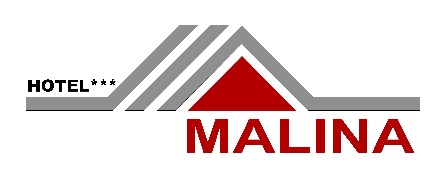 REZERVAČNÝ FORMULÁRVšeobecne záväzné podmienky pri usporadúvaní akcieA/ PRÍPRAVA MIESTNOSTIB/ PRÍPRAVA  JEDLA A NÁPOJOVC/ HUDBAHudobnú projekciu nezabezpečujeme. D/ PERSONÁLPersonál reštaurácie je zabezpečený pre daný typ akcie do 22:00 h. Konkrétny počet osôb personálu je závislý od reálneho počtu hostí zúčastnených na svadbe, resp. je vecou dohody medzi objednávateľom a hotelom vopred.Zabezpečenie personálu po 22:00 hod - spoplatnené.E/ TOVAR HOSTÍTovar hostí je možné priniesť deň vopred v čase dohodnutom individuálne s kontaktnou osobou hotela.F/ POVOLENKY - AUTÁVstup k hotelu autom je možný len prostredníctvom povolenky z mestskej polície. Súčasťou tohto formulára je zoznam evidenčných čísel áut, ktorým povolenie na vstup vybavíme / do tabuľky vpíšte všetky autá, pre ktoré je potrebné povolenie na vstup vybaviť  - v prílohe č.1/.G/  PLATOBNÉ PODMIENKYZáväznú rezerváciu je potrebné potvrdiť zložením zálohy 1000,00 € najneskôr do jedného týždňa od prijatia predbežnej rezervácie. V prípade zrušenia záväznej rezervácie je záloha nevratná. Minimálne 1 mesiac pred akciou je potrebné telefonicky si dohodnúť osobné stretnutie so zástupcom hotela, na ktorom sa dohodne konkrétne menu. Sedem dní pred svadbou je potrebné spresniť počet hostí ( stačí telefonicky ). Hostinu je potrebné vyplatiť do troch dní na základe cenovej ponuky zostavenej podľa dohodnutého menu a nahláseného počtu porcií. Konzumácia navyše, ktorá vznikne počas svadobnej hostiny nad túto hodnotu, bude zúčtovaná naraz.H/ ZÁVER  Po ukončení slávnostnej hostiny si hostia odnášajú zvyšný alkohol, koláče, kvety, ale aj všetky osobné veci vo vopred dohodnutom čase, po dohode so zástupcom hotela (zvyčajne nasledujúci deň dopoludnia).Prípadné reklamácie na služby akceptujeme len počas trvania akcie.Svojím podpisom sa obe strany zaväzujú k dodržaniu podmienok pri usporiadaní vybranej akcie.V _________________________, dňa ________________________     ____________________________________            ___________________________________                   Podpis zástupcu hotela                                               Podpis objednávateľaSúhlas so spracovaním osobných údajov: vyplnením osobných údajov na tomto rezervačnom formulári udeľujem ako dotknutá osoba  súhlas so spracovaním svojich osobných údajov v zmysle ustanovení § 14 ods. 1 zákona č. 18/2018 Z.z.. Bol/a/ som poučený/á/, že v zmysle ustanovení § 14 ods. 3 zákona č. 18/2018 Z.z. môžem ako dotknutá osoba   kedykoľvek odvolať svoj súhlas na spracovanie osobných údajov, ktoré sa ma týkajú. Ďalej som bol/a/ informovaný/á/, že odvolanie súhlasu nemá vplyv na zákonnosť spracovania osobných údajov založeného na súhlase pred jeho odvolaním, to je pred poskytnutím súhlasu a tiež, že ako dotknutá osoba,  môžem súhlas odvolať rovnakým spôsobom, ako ho udelil/a/.PRÍLOHA č.1NÁZOV AKCIEOBJEDNÁVATEĽOBJEDNÁVATEĽKONTAKTNÁ OSOBAE-MAILTELEFÓNNE ČÍSLOZA HOTELZA HOTELKONTAKTNÁ OSOBAE-MAILTELEFÓNNE ČÍSLOTERMÍN AKCIEDÁTUMDÁTUMČASČASPOČET HOSTÍDOSPELÍDETIINÉINÉTERMÍN POTVRDENIA OBJEDNANÝCH SLUŽIEBTERMÍN ZLOŽENIA ZÁLOHYZLOŽENÁZLOŽENÁZLOŽENÁZLOŽENÁVÝŠKA ZÁLOHYMIESTNOSŤARANŽOVANIE MIESTNOSTIHOTELÁNONIEINÁ FIRMAÁNONIEARANŽOVANIE INÁ FIRMATERMÍNČASFAREBNOSŤKVETINOVÁ VÝZDOBAINÉPOZNÁMKYHLAVNÉ MENUPRÍPITOKPREDJEDLOPOLIEVKAHLAVNÉ JEDLOBEZ LAKTÓZYVEGÁNVEGETARIÁNDRUHÁ VEČERANÁPOJEDEZERTYTORTASLANÉ PEČIVOINÉŠPECIÁLNA POŽIADAVKADEZERTYTORTASLANÉ PEČIVOINÉMENO A PRIEZVISKO MAJITEĽA AUTAEVIDENČNÉ ČÍSLO AUTATERMÍN – OD/DO1.2.3.4.5.6.7.8.9.10.